Сценарий к Республиканскому семинару «Создание здоровьесберегающей среды в общеобразовательном учреждении и внедрение интегрированного обучения как важные факторы реализации Федерального закона № 273-ФЗ «Об образовании в Российской Федерации» и Национальной образовательной инициативы «Наша новая школа», проведённому 19.10.2016 на базе МКОУ «ЯСШ № 7»Разработали:Скворцова Е.А., учитель английского языка, заместитель директора по УВР, Степанов Е.А., педагогдополнительного образования,руководитель хореографического кружка1 Ведущий 	Добрый день, уважаемые участники семинара!2 Ведущий 	Мы приветствуем вас в стенах нашей родной любимой школы!1 Ведущий	          Уже много лет в нашей школе господствует девиз: «Здоровый образ  жизни –  это сила!»2 Ведущий		Ведь только здоровые люди будут и умными, и талантливыми, и жизнерадостными.1 Ведущий		Все эти качества дарит нам школа и наши учителя!Школа (читает Константин Меджитов)Прочитал я в книге вдруг:«Школа» значила «досуг».В Древней Греции так было:Только время приходилоОтдохнуть от всех трудов,Каждый житель был готовРассуждать о судьбах мира,Услаждая слух свой лирой.Время замедляло бег.«Школу» каждый человекПочитал подобно раю…Вновь портфель свой собираю.Времена бы наступили,Чтобы школу полюбили.Группа «Орхидеи», песня «Это школа»2 Ведущий		Нашу седьмую школу любят все: и учащиеся, и родители, и выпускники.1 Ведущий		Выпускники слагают о родной школе стихи и песни.О.Беляева		В 1940 году девятиклассник Лёва Несельсон уехал с родителями в Москву. Но в огромном городе он не забыл о солнечном Крыме и милой сердцу школе. Д. Гнедин	        Через 45 лет, в 1985 году вновь приехав в Ялту, Лев Несельсон встретился с учащимися и учителями школы. В школьном альбоме он оставил слова песни. В юбилейный год в честь 75-летия школы мы решили написать музыку на эти слова. И сейчас состоится премьера песни «Школьный вальс». О.Беляева 		Слова- Лев Несельсон (ученик нашей школы 1938-1940 гг)  Музыка - 	Юлия Щиголева (выпускница школы 1994 г.)Д. Гнедин 		Исполняют Щиголева Юлия Александровна и Яковлева Ирина ВладимировнаВальсируют   учащиеся 11 класса Гнедин Даниил и Беляева ОльгаЛюбимая школа (читает Э. Караманова)Как люблю я школу, мама!
Утром шумною гурьбой
В класс приходим самый-самый…
Этот класс – конечно мой.
Нет на свете школы краше:
Здесь уютно и тепло.
И с учительницей нашейНам, признаюсь, повезло.
Не ругается сердито,
Даже если ставит «два»,
А покажет деловито,
Где ошибка, нам сама.
Пусть уроков в школе много,
Одолеем, не беда!
Начинаются с порога
Наши школьные года...- Наши самые младшие ученики – первоклассники приготовили весёлый зажигательный танец под руководством руководителя хореографического кружка школы  Степанова Евгения Александровича.Давайте поддержим их бурными аплодисментами. Танец первоклассников1 Ведущий 	В этот чудесный день хочется пожелать вам, дорогие гости, крепкого здоровья, бесконечного терпения, железных нервов…2 Ведущий 	Ты так говоришь, как будто работа в сфере образования – это сущий ад! Мне кажется, учителям надо совсем другое, что-то особенное, позитивное, тёплое!1 Ведущий 	А что именно?2 Ведущий	 Давай пожелаем, чтобы осени никогда не было. 1 Ведущий 	А чем тебе не нравится осень?2 Ведущий	 Потому что осенью дождливо, пасмурно, поздно светает, рано темнеет. А так, представь, пришёл с работы и на пляж загорать. А? Хорошо я придумала?1 Ведущий 	Песня «Осени не будет никогда», исполняет Вероника Козина.Моим учителям (читает Павел Шестерманов)И пусть не буду я ЕвклидомИ Лобачевским мне не стать.Не буду я учёным видным, Не буду докторских писать.Зато я стану человеком.Хорошим, добрым, как отец.И скажут мне тогда все люди:Какой ты, Паша,  молодец!А я скажу спасибо школе.И поклонюсь учителям.И от души пожму вам руки;Я всем обязан только вам.1 Ведущий  Акулова Анна, акробатический номер «Ручной эквилибр»Край родной 
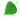 Край родимый, мы твои частицы,
На твоей ладони спят века.
Я на ней, как зёрнышко пшеницы,
На устах я – капля родника.
Ты нас учишь правде вдохновенно,
Твой восход у каждого в судьбе.
Я пишу одну строку, наверно,
Нашей общей книги о тебе.
Много нас, но ты у всех едина,
Встанем грудью, только позови.
Родина! Прими поклон от сына
И его признание в любви.
(Георге Водэ, пер. с молд. Р. Ольшевский)Яковлева И.В. «Ялта родная» - авторская песня